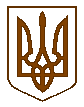 Баришівська  селищна  радаБаришівського  районуКиївської  областіVII скликанняР І Ш Е Н Н Я  20.11.2019                                                                                        № проект           Про внесення змін та перегляд відсотку орендної плати			      до договору оренди земельної ділянки від 06.02.2007    	 	зареєстрованого у Баришівському районному відділі Київської	   	регіональної філії державне підприємство «Центр Державного  	Земельного  Кадастру» від 08.05.2007 №040732100001 укладеного з   	Сількогосподарським  	товариством з обмеженою відповідальністю		  				імені Леся Сердюка.    Відповідно до ст.93 Земельного кодексу України,  ст. 26 Закону України «Про місцеве самоврядування в Україні» розглянувши клопотання генерального директора Сільськогосподарського товариства з обмеженою відповідальністю імені Леся Сердюка (с.Бзів вул.Харківське шосе,58), про внесення змін та перегляд відсотку орендної плати, враховуючи пропозиції комісії з питань  регулювання  земельних відносин, природокористування, планування території, охорони пам’яток, історичного та навколишнього середовища, селищна рада вирішила:   1.Внести наступні зміни до договору оренди земельної ділянки між  Баришівською селищною радою  та Сільськогосподарським товариством з обмеженою відповідальністю імені Леся Сердюка,  від 06.02.2007 реєстрованого    у Баришівському районному відділі Київської регіональної    філії державне підприємство  «Центр Державного Земельного   Кадастру»  від 08.05.2007  №040732100001. Кадастровий  номер земельної ділянки 3220280401:02:015:0028 для ведення товарного сільськогосподарського виробництва, а саме:     2.Зменшити     відсоток    орендної     плати за земельну ділянку   площею 3,3965га,  яка перебуває в оренді   Сільськогосподарського товариства з обмеженою    відповідальністю імені Леся Сердюка з 10% до ---% від нормативно грошової оцінки землі.    2.1.Викласти  пункт 5 розділу 3 «Об’єкт оренди» договору землі  в  такій  редакції: «Нормативна грошова оцінка земельної ділянки,  становить 2419129-83  (два мільйони чотириста дев’ятнадцять тисяч сто двадцять дев’ять грн.83  коп.)».    2.2.Викласти пункти 9, 11 розділу 5 «Орендна плата» договору землі   в такій  редакції «Орендна плата вноситься орендарем у формі та розмірі --- % від  нормативної грошової оцінки землі, що становить ---- грн.-- коп. (------грн.--коп.).     «Орендна плата вноситься в такі строки – щомісячно  на протязі 30 календарних днів наступних за останнім календарним днем звітного місяця в сумі--- грн.--- коп. (---- грн.-- коп.)».     2.3.Пункт 15; 16 розділу 6 «Умови використання земельної ділянки» договору землі  викласти в такій редакції: «Цільове  призначення земельної ділянки  –для ведення товарного сільськогосподарського виробництва.» 	    3.Усі інші пункти Договору оренди землі залишити без змін.         4. Оприлюднити дане рішення на офіційному веб-сайті  Баришівської селищної ради.    5.Контроль за виконанням даного рішення покласти на постійну комісію з питань регулювання земельних відносин, природокористування, планування території, охорони пам’яток, історичного та навколишнього середовища.Селищний   голова                                                           О.П.Вареніченко